ТЕМА: «Осень»: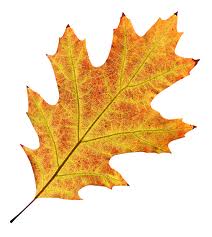 « Овощи» «Фрукты»«Осень. Лес. Деревья» «Ягоды. Грибы».Подвижная игра с речевым сопровождением«Деревья осенью»Дети встают в круг на расстоянии вытянутых рук друг от друга лицом к центру круга.Массаж спины «Дождик»Дети стоят друг за другом «паровозиком».Игра малой подвижности «Огород»Инвентарь: Повязка на голову (ширина 6-) или платок из плотной ткани (50х50 см).По считалке выбирается водящий – это «дед». Он встает в центре игровой площадке. Остальные дети – «овощи», они расходятся по всей игровой площадке и замирают на одном месте («овощи» занимают места на грядке). Педагог читает стихотворение:Овощи сидят на грядках: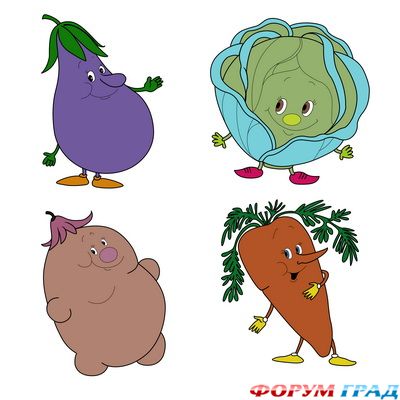 И морковка, и перец сладкий,И капуста, и лучок,И румяный кабачок.От калитки в огородСтарый дед с ведром идет, Чтобы овощи собрать.Но ему их не видать.Плохо видит старый дед,Деду этому сто лет!После этого педагог подходит к водящему – «деду» и завязывает ему глаза, затем предлагает водящему несколько раз повернуться вокруг себя. Дети зовут водящего:Дед, скорее к нам идиДа на грядках нас найди!Будем прятаться сейчас,Отыскать попробуй нас!После этого «дед» отправляется на поиски «овощей». Чтобы увернуться от водящего, детям разрешается изменять положение: они могут приседать, наклоняться, но не имеют права сходить с места. Если водящий подойдет к границе игровой площадки или приблизится к опасному предмету, его предупреждают словом: «Огонь!»Березы косы расплели,Руками клены хлопали,Ветра холодные пришли,И тополя затопали.Поникли ивы у пруда,Осины задрожали,Дубы, огромные всегда,Как будто меньше стали.Все присмирело. Съежилось,Поникло, пожелтело.Лишь елочка пригожаяК зиме похорошела.Качают руками над головой вправо-влево.Постукивают ладонями по бедрам.Бегут по кругу друг за другом, руки слегка отведены назад вниз.Идут друг за другом притопывающим шагом, руки на поясе.Останавливаются, слегка наклоняются вперед, руки вниз.Выпрямляются, обхватывают себя руками за плечи.Поднимают руки вверх.Приседают, руки кладут на колени.Обхватывают колени руками, наклоняют голову к коленям.Медленно поднимаются, руки вниз.Соединяют пальцы рук над головой («домик»)Хлопают в ладоши. Дождик, дождик,Что ты льешь?Кап-кап-кап! Кап-кап-кап!Погулять нам не даешь!Кап-кап-кап! Кап-кап-кап!Очень мы хотим гулять!Кап-кап-кап! Кап-кап-кап!Через лужицы скакать!Кап-кап-кап! Кап-кап-кап!Легонько стучат ладошкой по спине впереди стоящего.Перебирают пальчиками.Растирают ребрами ладоней.Перебирают пальчиками.Гладят круговыми движениями ладоней.Перебирают пальчиками.Ритмично постукивают кулачкамиПеребирают пальчиками.